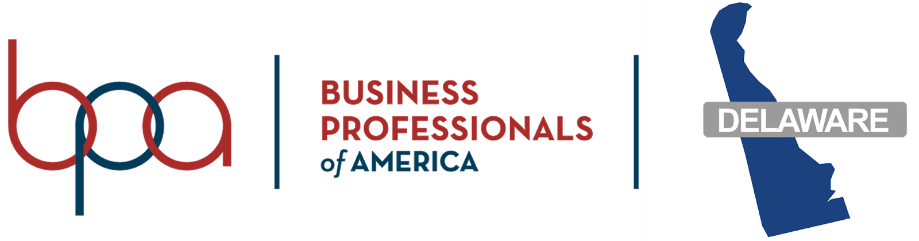 Delaware State Leadership ConferenceMiddle & Secondary LevelFebruary 22, 2023AgendaWed. - 2/22/2023 (IN PERSON @ Chase Center Wilmington)REGISTRATION8:00 am – 9:00 amOPENING SESSION & JUDGES ORIENTATION9:00 amEVENTS9:00 am – 12:00 pmPRESENTATIONS10:00 am – 12:00 pmJUDGES’ LUNCH12:00 pm – 1:00 pmOPENING SESSION & JUDGES ORIENTATION1:00 pmEVENTS1:30 pm – 4:00 pmVOTING4:00 pm – 5:00 pmPRESENTATIONS2:00 pm – 4:00 pmCLOSING STATEMENTS4:00 pm